REPUBLIQUE TUNISIENNEOFFICE DES CEREALES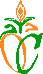 RESULTAT APPEL D'OFFRES RESTREINT N°06/2024 DU 23/02/2024 POUR L'ACHAT DE BLE TENDREPOSITIONQUANTITESen tonne +_ 10%FOURNISSEURS125.000VITERRA225.000VITERRA325.000CASILLO425.000FARM SENSETOTAL100.000